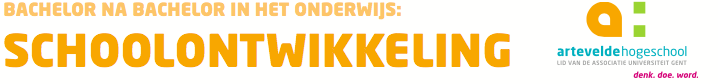 Tool voor schoolontwikkelaars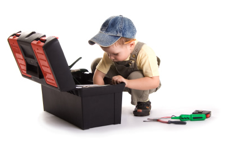 ExpertgroepenWat is het? Een aantal groepen doen een brainstorm rond een bepaald thema/bepaalde stelling. Er wordt genoteerd. 1 persoon is de expert, die blijft zitten, de andere     personen schuiven door naar de volgende groep/thema/tafel. Zo worden alle thema’s eerst uitgelegd door de expert en daarna verder behandeld door de groep.Wie of wat heb je nodig? 
Een grote ruimte met enkele groepen/tafels. Flappen.Wanneer kun je het gebruiken? Om voorkennis of meningen te bevragen.Als start of afsluiting.